KLASA:360-01/17-01/09URBROJ:2113/03-03-17-6Stubičke Toplice, 17.08.2017.Na temelju članka 27. st. 2. Odluke o jednostavnoj nabavi (Službeno glasnik Krapinsko-zagorske županije br. 9/17) i članka 46. st. 2. t. 23. Statuta Općine Stubičke Toplice (Službeni glasnik Krapinsko-zagorske županije br. 16/09 i 9/13), načelnik Općine Stubičke Toplice donosiO D L U K UČlanak 1.Predlaže se Općinskom vijeću Općine Stubičke Toplice donošenje Odluke o odabiru u postupku jednostavne nabave, radi nabave radova pojačanog održavanja nerazvrstane ceste odvojak Ulice Ljube Babića Đalskog do kbr. 89, te sklapanje ugovora o izvođenju radova sa trgovačkim društvom POLI-MONT d.o.o., OIB:20050271976, sa sjedištem u Zaboku, Špičkovina 9.Članak 2.Sastavni dio ove odluke je tekst prijedloga Odluke o odabiru i Obrazloženje.Članak 3.Prijedlog se upućuje na usvajanje Općinskom vijeću Općine Stubičke Toplice.OPĆINSKI NAČELNIKJosip Beljak, dipl.ing.agr.	DOSTAVITI:Općinsko vijeće Općine Stubičke TopliceArhiva, ovdjePRIJEDLOGKLASA:360-01/17-01/09URBROJ:2113/03-01-17-Stubičke Toplice, Na temelju članka 27. st. 2. Odluke o jednostavnoj nabavi (Službeno glasnik Krapinsko-zagorske županije br. 9/17) i članka 25. t. 16. Statuta Općine Stubičke Toplice (Službeni glasnik Krapinsko-zagorske županije br. 16/09 i 9/13), Općinsko vijeće Općine Stubičke Toplice na svojoj 1. sjednici, održanoj dana __. __. 2017. godine donijelo jeODLUKU O ODABIRU(Ev. br. 12M/2017)I.Kao najpovoljnija ponuda u postupku nabave radova pojačanog održavanja nerazvrstane ceste odvojak Ulice Ljube Babića Đalskog do kbr. 89, evidencijski broj nabave 12M/2017, za koji je Poziv na dostavu ponuda objavljen na internetskoj stranici Općine Stubičke Toplice dana 02. kolovoza 2017., a temeljem članka 8. Odluke o jednostavnoj nabavi (Službeni glasnik Krapinsko-zagorske županije br. 9/17), odabire se ponuda ponuditelja:II.Kriterij odabira je najniža cijena.III.Predmet nabave: radovi pojačanog održavanja nerazvrstane ceste odvojak Ulice Ljube Babića Đalskog do kbr. 89Broj zaprimljenih ponuda: jednaIV.Nazivi ponuditelja čije su ponude odbijene: nitkoV.Uputa o pravnom lijeku: protiv ove odluke sukladno čl. 77a. Zakona o lokalnoj i područnoj (regionalnoj) samoupravi (Nar. nov. br. 33/01, 60/01, 129/05, 109/07, 36/09, 125/08, 150/11 i 144/12) ne može se izjaviti žalba, već se može pokrenuti upravni spor.Predsjednik Općinskog vijećaOpćine Stubičke TopliceNedjeljko ĆukObrazloženje uz tekst prijedloga Odluke o odabiru (Ev. br. 12M/2017)PRAVNA OSNOVA: Člankom 27. st. 2. Odluke o jednostavnoj nabavi (Službeno glasnik Krapinsko-zagorske županije br. 9/17) određeno je da Općinsko vijeće donosi odluku o odabiru  ukoliko se radi o predmetu nabave procijenjene vrijednosti veće od 100.000,00 kuna.Predmet nabave radovi pojačanog održavanja nerazvrstane ceste odvojak Ulice Ljube Babića Đalskog do kbr. 89 planiran je u Planu nabave pod evidencijskim brojem 12 za 2017. godinu te procijenjena vrijednost predmeta nabave, koja je određena temeljem projektantskog troškovnika, iznosi 108.000,00 kn (nije uključen PDV).Postupak je objavljen na web stranici www.stubicketoplice.hr, dana 02. kolovoza 2017. sa rokom dostave 14 dana (16. kolovoza 2017. do 15,00 sati). Do isteka roka za zaprimanje ponuda pristigla je jedna ponuda. Ponuditelj ispunjava uvjete pravne i poslovne sposobnosti, stručne i tehničke sposobnosti, te ne postoje razlozi isključenja ponuditelja.OPĆINSKI NAČELNIKJosip Beljak, dipl.ing.agr.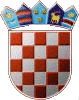 REPUBLIKA HRVATSKAKRAPINSKO-ZAGORSKA ŽUPANIJAOPĆINA STUBIČKE TOPLICENAČELNIKPODACI O PONUDITELJU ČIJA JE PONUDA ODABRANA:PODACI O PONUDITELJU ČIJA JE PONUDA ODABRANA:Naziv, sjedište i OIB:POLI-MONT d.o.o., OIB:20050271976, sa sjedištem u Zaboku, Špičkovina 9Cijena ponude u kn bez PDV:107.910,00 knUkupna cijena ponude:134.887,50 kn